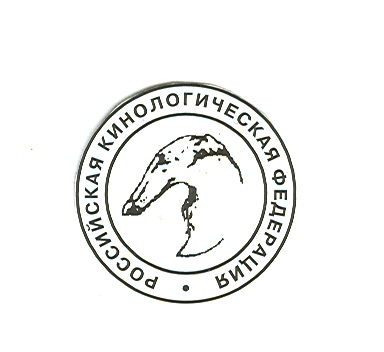 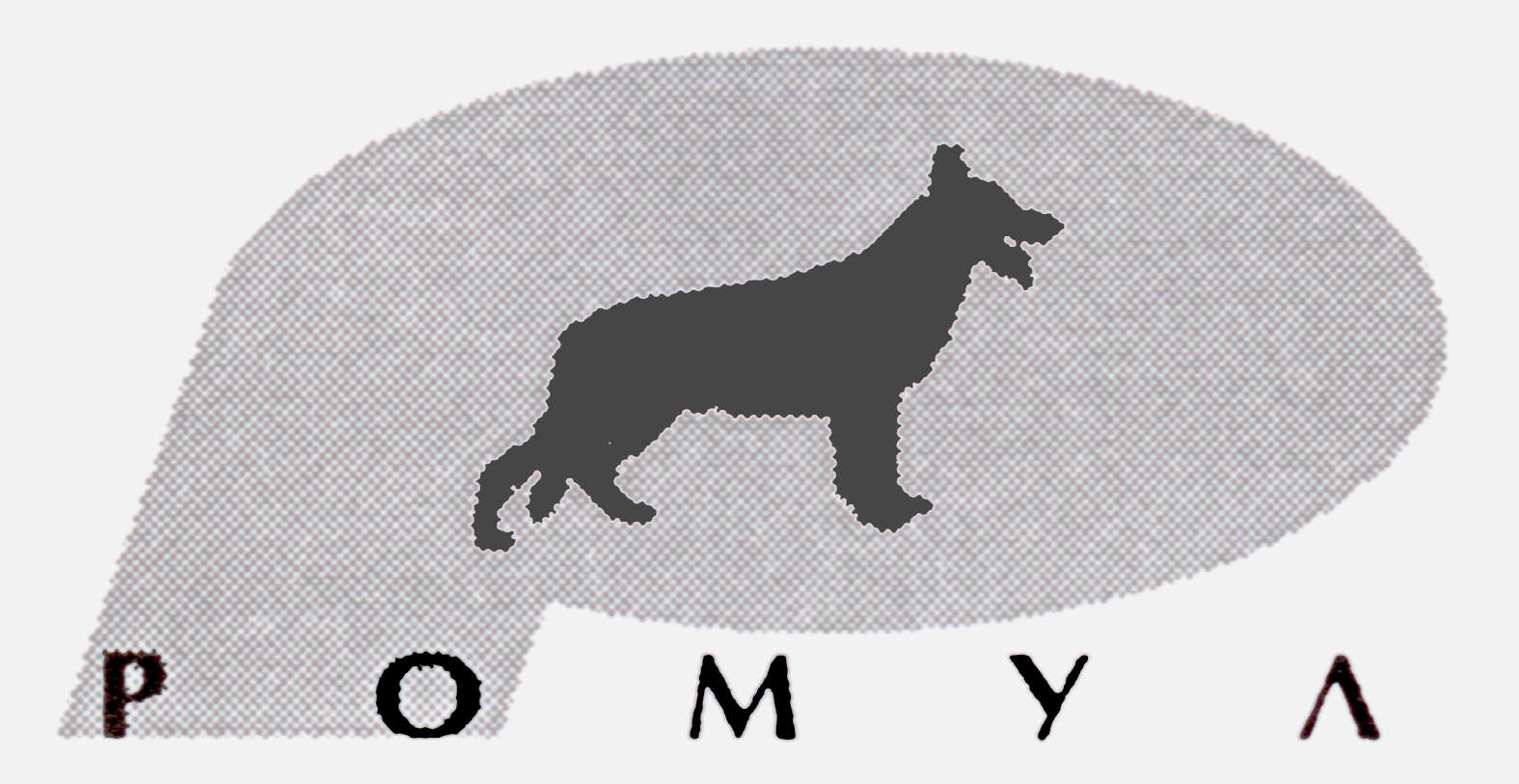 РОССИЙСКАЯ КИНОЛОГИЧЕСКАЯ ФЕДЕРАЦИЯРФСС   МОО «КЦ «РОМУЛ »КАТАЛОГМОНОПОРОДНЫХ ВЫСТАВОКБАССЕТ ХАУНД (КЧК в каждом классе) – судья ЕЛЕНА КРЮКОВАБУЛЬДОГ (КЧК в каждом классе) – судья ЕЛЕНА КРЮКОВАВОСТОЧНО-ЕВРОПЕЙСКАЯ ОВЧАРКА (КЧК в каждом классе) – судья ИРИНА ТРИФОНОВА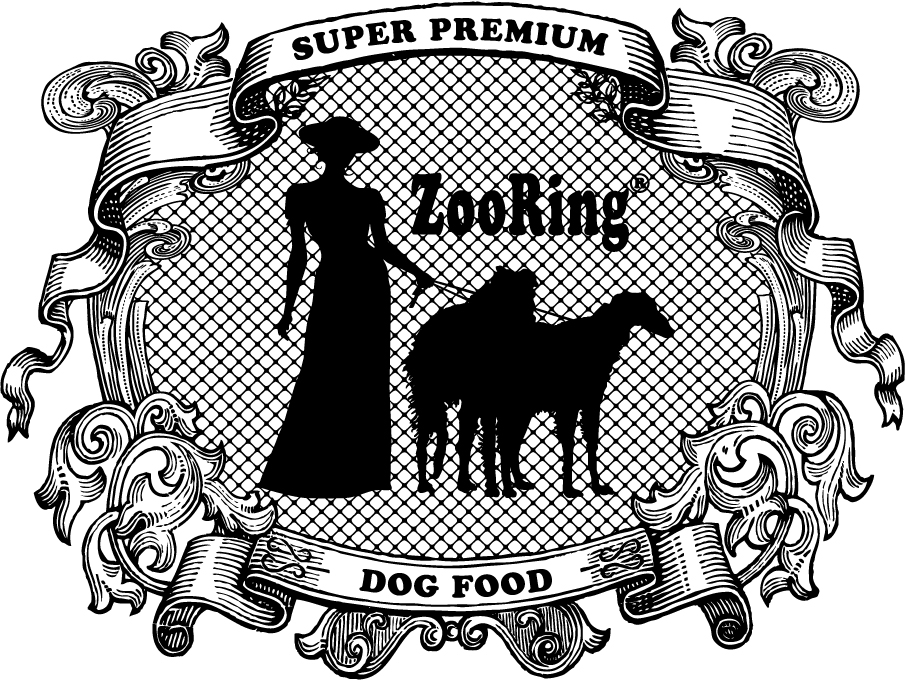 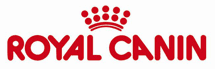 23 октября 2022г. Москва, 
32 км МКАД, владение 4, ТЦ «Чайнатаун»РОО «КЦ «РОМУЛ»Руководитель - ЗУЕВА Вероника ВячеславовнаПитомники в составе Клуба:"В е з у в и й"владелец и руководитель: Зуева Вероника Вячеславовна Контакты: (499) 201-1339 (Москва)Породы: восточноевропейская овчарка, бассет-хаунд, русско-европейская лайка, вельш корги пемборк, французский бульдог  «А у р у м   А г л и с»владелец и руководитель: Агличева Елена СтаниславовнаКонтакты: 8-910-451-11-22 (Москва)Породы: немецкая овчарка, схипперке"И з    К с а р о   Ч е с т н а я   и г р а "владелец и руководитель: Михеева Екатерина Вячеславовна Контакты: 8-916-655-2642 (Москва)Породы: восточноевропейская овчарка"И з   Р у с с к о г о   К а м е л о т а"владелец и руководитель: Тянутова Юлия АлексеевнаКонтакты: (495) 352-7442 (Москва) Породы: восточноевропейская овчарка, шпиц миниатюрный (померанский)"Б у н а с е"владелец и руководитель: Бурунова Наталья ЮрьевнаКонтакты: 8-915-288-86-60 (Москва)Породы: вельш корги пемброк  "Р о с    Ш а н с"владелец и руководитель: Скогорева Екатерина ВикторовнаКонтакты: (495) 438-7482 (Москва)Породы: восточноевропейская овчарка, мопс, чихуахуа"Р у с   К а р т э л ь"владелец и руководитель: Игнатьева Ольга Николаевна Контакты: (495) 579-9023 (Москва) Породы: восточноевропейская овчарка, мопс, чихуахуа«Ф. Х а у с  Ш и р а н»Владелец и руководитель: Ширан Елена ЕвгеньевнаКонтакты: 8-925-514-3376Породы: немецкая овчарка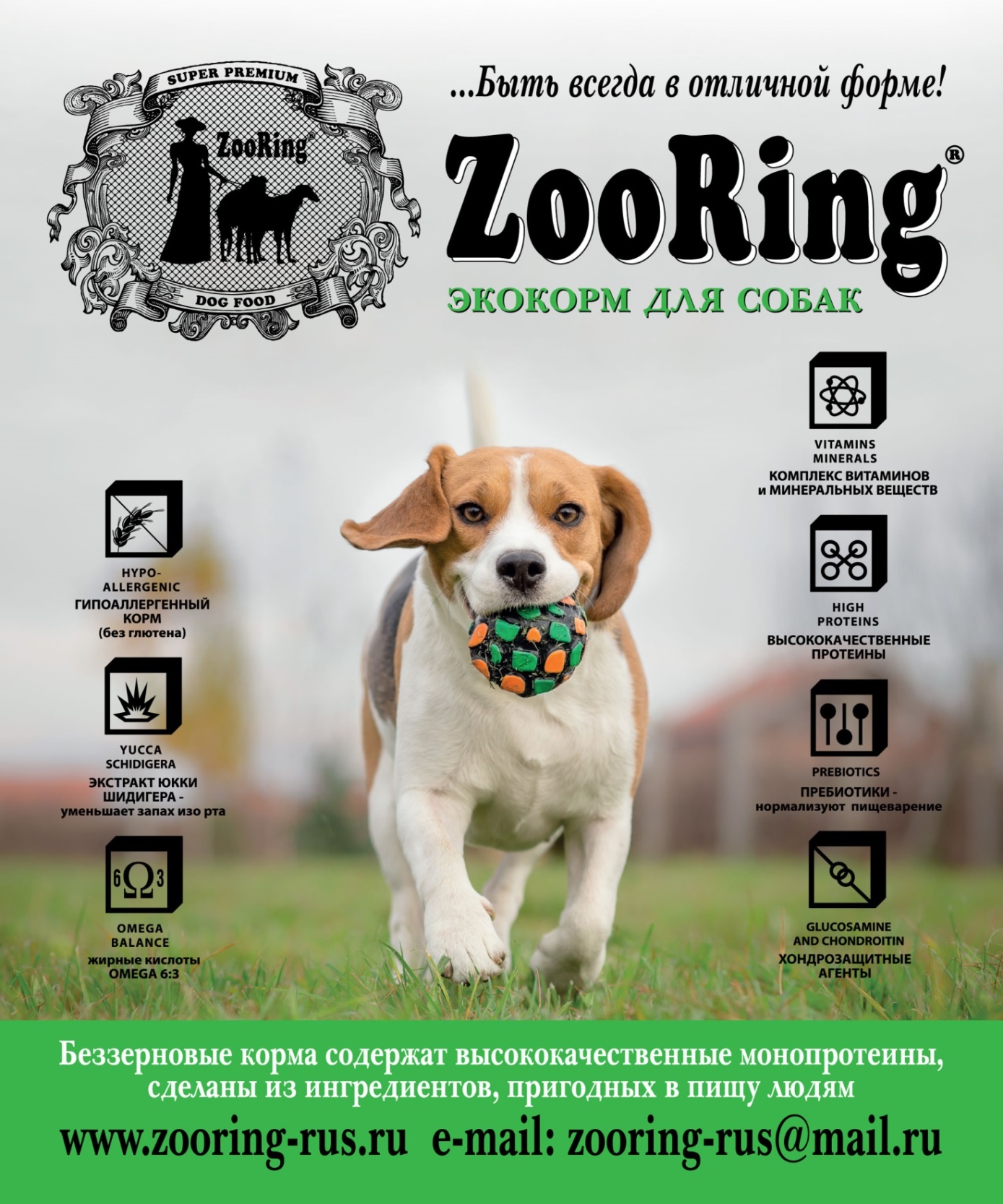 Работа с питомниками и заказ кормов менеджеры:8-903-777-04-67   e-mail:  elenappc@mail.ru8-985-898-08-93   e-mail:  zook0rm@yandex.ruРОССИЙСКАЯ КИНОЛОГИЧЕСКАЯ ФЕДЕРАЦИЯРФССДорогие участники и гости выставок!Уважаемые эксперты!ПРИВЕТСТВУЕМ Вас на выставке собак всех пород, проводимой КЦ «РОМУЛ»!Желаем Всем удачи и отличного настроения! Благодарим всех, кто принял участие в выставке! Желаем счастья, здоровья, успехов и всего самого наилучшего! Благодарим уважаемых экспертов, согласившихся разделить с нами праздник и провести экспертизу выставляемых собак. Приносим благодарность нашим гостеприимным хозяевам и всем, кто помогал в организации этой выставки!                                                 	Президент МОО «КЦ «РОМУЛ».Адрес клуба:            Москва, Дубнинская 50-44, 		              т. 8-915-211-92-05Оргкомитет выставки:Председатель – Зуева В.В.Секретарь – Крюкова С.М.Судьи:       Ирина Трифонова (Москва) – Irina Trifonova (Russia)Елена Крюкова (Москва) – Elena Kriukova (Russia)23 октября 2022г. Москва, 
32 км МКАД, владение 4, ТЦ «Чайнатаун»РЕГЛАМЕНТ ПРОВЕДЕНИЯ ВЫСТАВКИОБЩИЕ ПОЛОЖЕНИЯСертификатные выставки собак в системе РКФ проводятся в соответствии с требованиями FCIи настоящим Положением.Сертификатные выставки делятся на:– интернациональные всех пород (ранг CACIB FCI; в рамках выставки возможна организацияспециализированных рингов – specialty – с присвоением дополнительных титулов);– национальные всех пород (ранг CAC);– национальные отдельных групп пород (ранг CAC; в рамках выставки возможна организацияспециализированных рингов – specialty – с присвоением дополнительных титулов);– монопородные (ранг КЧК / КЧП, ПК / ПП).К участию в национальных и монопородных выставках допускаются породы собак,признанные РКФ.Все собаки, заявленные в каталоге, должны быть зарегистрированы во Всероссийской единойродословной книге РКФ, либо одной из стран FCI, либо АКС (США), КС (Великобритания), СКС(Канада).Здоровье и благополучие собак должны быть АБСОЛЮТНЫМ ПРИОРИТЕТОМ на всехвыставках РКФ / FCI.ВЫСТАВОЧНЫЕ   КЛАССЫ Класс бэби    (baby)                                                   с 3 до 6 месяцев Класс щенков (puppy)                                              с 6   до  9 месяцев. Класс юниоров (junior)                                            с 9   до  18 месяцев. Класс промежуточный (intermediate)                   с 15 до  24 месяцев. Класс открытый (open)                                            c 15 месяцев. Класс рабочий (working) с 15 месяцев. (наличие рабочего класса и видов испытаний для допуска в рабочий класс определяется Правилами НКП и утверждается в РКФ) Класс чемпионов (champion)                                   с 15 месяцев. Класс чемпионов НКП                                              с 15 месяцев. Класс ветеранов (veteran)                                         с 8  лет. Датой определения возраста собаки является день выставки. Если день рождения собакисовпадает с датой проведения выставки, то владелец вправе самостоятельно решить, в какойкласс регистрировать собаку.ОЦЕНКИ, СЕРТИФИКАТЫ И ТИТУЛЫ   По решению НКП  на монопородных выставках возможно судейство и присуждение титулов раздельно по окрасам после утверждения выставочной комиссии и РКФ. В классах юниоров, промежуточном, открытом, рабочем, чемпионов и ветеранов, а также вклассе чемпионов НКП (на монопородных выставках) присуждаются следующие оценки:– отлично / excellent (красная лента), может быть присуждено только собаке, очень близкой кидеалу стандарта, представленной в отличной кондиции, демонстрирующей гармоничныйуравновешенный темперамент, имеющей высокий класс и отличную подготовку; еепревосходные характеристики, полностью соответствующие породе, позволяют проигнорироватьнекоторые несовершенства, однако половой диморфизм должен быть ярко выражен;– очень хорошо / very good (синяя лента), может быть присуждено только собаке, котораяобладает типичными признаками породы, хорошо сбалансированными пропорциями ипредставлена в корректной кондиции; допускается несколько небольших недостатков, однакособака должна тем не менее демонстрировать класс;– хорошо / good (зеленая лента), должно быть присуждено собаке, обладающей основнымипородными признаками; достоинства должны преобладать над недостатками, так чтобы собакавсе еще могла считаться хорошим представителем своей породы;– удовлетворительно / satisfactory (желтая лента), должно присуждаться собаке, которая можетбыть без сомнений отнесена к определенной породе, не обладая при этом ее основнымидостоинствами, а также собаке, чья физическая кондиция резко отличается от желаемой;– дисквалификация / disqualification (белая лента), должна даваться собаке в следующих случаях: тип не соответствует стандарту, несвойственное породе или агрессивное поведение, крипторхизм, пороки зубной системы, дефекты строения челюстей, нестандартный окрас или структура шерсти, явные признаки альбинизма, любой дисквалифицирующий порок, предусмотренный стандартом данной породы, а также дефекты, угрожающие здоровью; причина дисквалификации должна быть отражена в описании и в отчете; листы описания (оригинал и копия) должны быть заверены собственноручной подписью судьи и подписью владельца / хендлера дисквалифицированной собаки, подтверждающей, что он был ознакомлен с фактом и причиной дисквалификации;– невозможно отсудить (без оценки) / cannot be judged (without evaluation), дается собаке, еслиона беспрерывно прыгает или рвется из ринга, делая невозможной оценку движений и аллюра,либо не дает судье себя ощупать, осмотреть зубы и прикус, анатомию и строение, хвост илисеменники, либо у нее видны следы операции или лечения, имевшего целью ввести судью взаблуждение, замаскировать или откорректировать недостатки экстерьера (например,исправлено веко, ухо, хвост); такое же решение должно быть принято и при двойном хендлинге(привлечение внимания собаки из-за ринга), который строго запрещен на всех выставках всистеме FCI; причина оставления без оценки должна быть отражена в описании и в отчете.В классах беби и щенков присуждаются следующие оценки:– очень перспективный / very promising (красная лента);– перспективный / promising (синяя лента);– неперспективный / not promising (белая лента).Четыре лучших собаки в каждом классе должны быть расставлены по местам с 1-го по 4-е приусловии, если они имеют оценки не ниже «очень хорошо» (в классах беби и щенков – не ниже«перспективный»).В ринге по усмотрению судьи могут выдаваться сертификаты и присуждаться титулы:CW – победитель класса. Присваивается на выставке любого ранга первой собаке в классе,получившей высшую оценку.ПК [год] – победитель НКП года. Присваивается на ежегодной национальной монопороднойвыставке в породах, имеющих НКП, кобелю и суке, занявшим первое место в сравнении CWклассов промежуточного, открытого, рабочего, чемпионов и чемпионов НКП (с 01.01.2020).ЮПК [год] – юный победитель НКП года. Присваивается на ежегодной национальноймонопородной выставке в породах, имеющих НКП, кобелю и суке, получившим CW в классеюниоров (с 01.01.2020).ВПК [год] – ветеран победитель НКП года. Присваивается на ежегодной национальноймонопородной выставке в породах, имеющих НКП, кобелю и суке, получившим CW в классеветеранов (с 01.01.2020).КЧК – кандидат в чемпионы НКП. Присваивается в породах, имеющих НКП: на ежегоднойнациональной монопородной выставке ранга «Победитель клуба» – всем собакам, получившимCW в классах промежуточном, открытом, рабочем, чемпионов (в классе чемпионов НКП КЧК неприсуждается); на монопородных выставках ранга КЧК – кобелю и суке, занявшим первое место всравнении CW классов промежуточного, открытого, рабочего, чемпионов (CW класса чемпионовНКП в сравнении на КЧК не участвует); в специализированных рингах породы в рамках выставокранга CACIB – кобелю и суке, получившим CACIB; в специализированных рингах породы в рамкахвыставок ранга CAC для соответствующей группы пород – кобелю и суке, получившим CAC.ЮКЧК – кандидат в юные чемпионы клуба. Присваивается в породах, имеющих НКП: намонопородных выставках ранга КЧК, в специализированных рингах породы в рамках выставокранга CACIB и в специализированных рингах породы в рамках выставок ранга CAC длясоответствующей группы пород – кобелю и суке, получившим CW в классе юниоров.ВКЧК – кандидат в ветераны-чемпионы клуба. Присваивается в породах, имеющих НКП: намонопородных выставках ранга КЧК, в специализированных рингах породы в рамках выставокранга CACIB и в специализированных рингах породы в рамках выставок ранга CAC длясоответствующей группы пород – кобелю и суке, получившим CW в классе ветеранов.СС – сертификат соответствия. Присваивается только на монопородных выставках: нанациональной монопородной выставке ранга «Победитель клуба» / «Победитель породы» –собакам, получившим оценку «отлично 2» в классах промежуточном, открытом, рабочем,чемпионов (при условии, что первой собаке присужден КЧК/КЧП); на выставках ранга КЧК впородах, имеющих НКП, присваивается в сравнении CW классов промежуточного, открытого,рабочего, чемпионов, оставшихся после выбора обладателя КЧК, и второй собаки из класса, CWкоторого получил КЧК. При оформлении титула чемпиона НКП / чемпиона породы 3 х СС могутбыть засчитаны как 1 х КЧК / КЧП (однократно).ЮСС – сертификат соответствия в классе юниоров. Присваивается только на монопородныхвыставках собакам, получившим оценку «отлично 2» в классе юниоров (при условии, что первойсобаке присужден ЮКЧК/ЮКЧП). При оформлении титула юного чемпиона НКП / юного чемпионапороды 3 х ЮСС могут быть засчитаны как 1 х ЮКЧК / ЮКЧП (однократно).ВСС – сертификат соответствия в классе ветеранов. Присваивается только на монопородныхвыставках собакам, получившим оценку «отлично 2» в классе ветеранов (при условии, что первойсобаке присужден ВКЧК/ВКЧП). При оформлении титула ветерана чемпиона НКП / ветераначемпиона породы 3 х ВСС могут быть засчитаны как 1 х ВКЧК / ВКЧП (однократно).На выставках всех рангов в каждой породе также выбираются:ЛБ / BOB baby – лучший беби породы; выбирается сравнением кобеля и суки CW беби (навыставках, где по решению оргкомитета велась запись в класс беби).ЛЩ / BOB puppy – лучший щенок породы; выбирается сравнением кобеля и суки CW щенков.ЛЮ / BOB junior – лучший юниор породы; выбирается сравнением кобеля и суки CW классаюниоров.ЛВ / BOB veteran – лучший ветеран породы; выбирается сравнением кобеля и суки CW классаветеранов.ЛПП / BOB (Best of Breed) – лучший представитель породы; выбирается сравнением шести собак: кобеля и суки CW класса юниоров; кобеля и суки, выбранных сравнением CW классовпромежуточного, открытого, рабочего, чемпионов и (если применимо) чемпионов НКП; кобеля исуки CW класса ветеранов.ВОS (Best of Opposite Sex) – лучший представитель противоположного пола в породе; выбирается сравнением собак противоположного пола после выбора ЛПП / ВОВ.Сука и кобель – обладатели основных титулов выбираются по окончании судейства взрослыхклассов. ЛБ, ЛЩ, ЛЮ, ЛВ, BOB и BOS выбираются после окончания судейства породы.По решению оргкомитета в рамках выставки могут проводиться конкурсы:Конкурс пар / Couple competition – участвуют 2 собаки одной породы: кобель и сука,принадлежащие одному владельцу (пару выставляет один хендлер).Конкурс питомников / Breeders’ groups competition – участвуют от 3 до 5 собак одной породы,рожденные в одном питомнике, имеющие одну заводскую приставку.Конкурс производителей / Progeny groups’ competition – участвуют производитель ( ница) и от 3 до 5 потомков первой генерации.В конкурсах пар, питомников, производителей участвуют лишь собаки, внесенные в каталог,заранее записанные на конкурс, экспонировавшиеся на данной выставке и получившие оценку нениже «очень хорошо» (собаки классов беби и щенков в конкурсах не участвуют).ПРОЦЕДУРА СУДЕЙСТВА      Главным лицом в ринге является судья. По организационным вопросам ответственным за работу ринга является распорядитель, но все решения принимаются только с согласия судьи.     Судейство в каждой породе проходит в следующем порядке: беби кобели, щенки кобели, юниоры кобели, кобели классов промежуточного, открытого, рабочего, чемпионов, чемпионов НКП (на монопородных выставках), кобели ветераны; беби суки, щенки суки, юниоры суки, суки классов промежуточного, открытого, рабочего, чемпионов, чемпионов НКП (на монопородных выставках), суки ветераны.        Судья в ринге производит индивидуальный осмотр каждой собаки в стойке и в движении, делает описание (если это предусмотрено регламентом выставки) и присуждает оценку.      После осмотра всех собак в классе проводится сравнение на CW, и четыре лучших собаки расставляются по местам с 1-го по 4-е (при наличии оценки не ниже «очень хорошо», в классах беби и щенков – при наличии оценки не ниже «перспективный»). Дальнейшая процедура выбора лучших в породе описана в п. 9.5.      Любое решение, принятое судьей относительно оценки, расстановки, присуждения титулов и выдачи сертификатов, является окончательным и не может быть отменено в рамках данного конкретного мероприятия. Если экспонент считает решение судьи в отношении своей собаки ошибочным или усматривает в действиях судьи нарушение положений РКФ и / или FCI о выставках и / или о судьях, он может обратиться с жалобой в соответствующую комиссию РКФ.            Экспоненты, опоздавшие в ринг, к экспертизе не допускаются. На усмотрение судьи они могут быть описаны вне ринга (с оценкой, но без присвоения титулов и сертификатов).      Экспонент не может покидать ринг во время экспертизы без разрешения судьи. За самовольный уход с ринга судья вправе аннулировать ранее присвоенную оценку / титул. В случае неприбытия или опоздания судьи, назначенного на породу, экспертизу собак осуществляет резервный судья.                  КЛУБ ОСТАВЛЯЕТ ЗА СОБОЙ ПРАВО ЗАМЕНЫ СУДЬИ	МОНОПОРОДНАЯ ВЫСТАВКА КЧК в каждом классе	НКП "Бассет хаунд"	БАССЕТ ХАУНД	BASSET HOUND  (GREAT BRITAIN)кобели / males	щенков / puppy class	001	ВЕЗУВИЙ БРУКЛИН   	Щ/К, DDN 5798, дата рождения: 22.02.2022, окрас: Трехцветный,	о: TERRA D'ORFILI ENZO, м: VEZUVII PUMA,	зав: ЗУЕВА В., вл: НЕДЗЕЛЬСКИЙ К., 	оценка:.............................. титул:...........................................................................................................	юниоров / junior class	002	МИЛАНДЕР'С РИЧ ХАУС АДРИАНО   	Щ/К, ILZ 34, дата рождения: 22.08.2021, окрас: Трехцветный,	о: TERRA D'ORFILI ENZO, м: ONLY THE BEST OXANA BREENBRASS,	зав: ЧЕСНОКОВА Л., вл: ЧЕСНОКОВА Л., 	оценка:.............................. титул:...........................................................................................................	промежуточный / intermediate class	003	ПРАЙДБАСС ПАГАНЕЛЬ   	РКФ 6109472, NMO 13693, дата рождения: 29.12.2020, окрас: Трехцветный,	о: LIGHT NIGHT CHARMING THE PRINCE, м: PRIDEBASS CHANGE MY WORLD,	зав: ХУДОЛЕЕВА Е., вл: ЧИКОВ Д., МОСКВА	оценка:.............................. титул:...........................................................................................................суки / females	юниоров / junior class	004	BELIVE IN LIFE PANBASS   	РКФ 6427013, 900215002745212, дата рождения: 02.05.2021, окрас: Биколор,	о: LIMITED EDITION V/ HOLLANDHEIM, м: BUFFOBASS VESPA KEEP MOVING,	зав: УКРАИНА, вл: АВСЯННИКОВА М.М., МО, ЗАБОЛОТЬЕ	оценка:.............................. титул:...........................................................................................................	005	ВЕЗУВИЙ ЯЛЛА   	РКФ 6316894, DDN 5544, дата рождения: 29.08.2021, окрас: 2цв,	о: FRIENDSHIP WITH THE SHORT-LEGGED IMOTHEP, м: VEZUVII DENIZA,	зав: ЗУЕВА В.В., вл: БУДУРОВА М., 	оценка:.............................. титул:...........................................................................................................	промежуточный / intermediate class	006	ВЕЗУВИЙ ЮТТА   	РКФ 6209876, DDN 5476, дата рождения: 10.06.2021, окрас: 3цв,	о: TERRA D'ORFILI ENZO, м: ИНДИГО БАСС БОГЕМИЯ СТАЙЛ,	зав: ЗУЕВА В., вл: МОРОЗОВ П., МОСКВА	оценка:.............................. титул:...........................................................................................................	открытый / open class	007	CHOLITA DE BESHAID   	РКФ 6428401, 941000026610990, дата рождения: 30.04.2021, окрас: Трехцветный,	о: БУФФОБАСС ЙЕТИ ТОРМУНД, м: AMOR-AMOR DE BESHAID,	зав: ИСПАНИЯ, вл: АВСЯННИКОВА М., МО, ЗАБОЛОТЬЕ	оценка:.............................. титул:...........................................................................................................	МОНОПОРОДНАЯ ВЫСТАВКА КЧК в каждом классе	НКП "Бульдог"	БУЛЬДОГ	BULLDOG  (GREAT BRITAIN)кобели / males	беби / baby class	001	ДАРСИЯ БЛЭСС ЛОНДОН   	Щ/К, DSN 214, дата рождения: 04.05.2022, окрас: рыже-белый,	о: DOMAIN QUEEN GERMAN, м: ДАРСИЯ БЛЭСС БЕАТРИС РОЯЛ ГИФТ,	зав: МИСЮРОВА Е., вл: МОКЕЕВА К., МО, ОДИНЦОВО	оценка:.............................. титул:...........................................................................................................	щенков / puppy class	002	МИРИГО СТАРС ФЭНТАЗИ ИН ГОЛД   	Щ/К, HAX 78, дата рождения: 05.04.2022, окрас: рыже-белый,	о: EVERYDAY HERO KIDDY WIN'S, м: CHESTNUT TREASURE INDIGOBULL,	зав: МИХАЙЛОВА М., вл: КОЛОБАЕВА, МО, КРАСНОГОРСК	оценка:.............................. титул:...........................................................................................................	юниоров / junior class	003	КАЛИНА БОКС АБСОЛЮТ   	Щ/К, ABO 4855, дата рождения: 08.01.2022, окрас: палево-белый,	о: BENTLEY FROM THE BULLS COMPAGNIE, м: KINAMI ODA RED SUNSET,	зав: ШУВАЛОВА И., вл: ШУВАЛОВА И., МОСКВА	оценка:.............................. титул:...........................................................................................................	промежуточный / intermediate class	004	HAROLD Z RUDEJ GRANDY   	РКФ 6389865, 616093901542287, дата рождения: 24.02.2021, окрас: белый,	о: ESDEKA HOGAN GYPSY DREAMS, м: SDK MAUA ESDEKA,	зав: ПОЛЬША, вл: ПОСТНИКОВА О., МОСКВА, ЗЕЛЕНОГРАД	оценка:.............................. титул:...........................................................................................................	005	МОН-БУРЖУА ЖАНДАРМ   	РКФ 6182170, ZAK 5626, дата рождения: 25.02.2021, окрас: бело-рыжий,	о: ЭКСКЛЮЗИВНЫЙ ПОДАРОК, м: МОН-БУРЖУА БРИДЖИТ БОРДО,	зав: БАЦЕНКОВА А., вл: БАЦЕНКОВА А., МО, ГРИБЦОВО	оценка:.............................. титул:...........................................................................................................	открытый / open class	006	БРИТАНСКИЙ ПРАЙМ ЕДГАР   	РКФ 6114433, YZP 072, дата рождения: 22.01.2021, окрас: РЫЖ-БЕЛ,	о: БАЛЬТАЗАР С ТИХОГО ОКЕАНА, м: БРИТАНСКИЙПРАЙМ ЦЕРЦЕЯ МОЯ ЛЮБОВЬ,	зав: СИГИДА А.И., вл: ГОРЧАКОВА Л.В., МО, НОВАЯ	оценка:.............................. титул:...........................................................................................................	007	ДАРСИЯ БЛЭСС ЦЕЛЕСТИАЛ   	РКФ 6019703, DSN 122, дата рождения: 09.10.2020, окрас: рыже-белый,	о: DOMAIN QUEEN GERMAN, м: ДАРСИЯ БЛЭСС ДЖЕНИС,	зав: МИСЮРОВА Е., вл: КОРОВАЙЦЕВА М., МОСКВА	оценка:.............................. титул:...........................................................................................................	008	РОЯЛ ПРАЙД ХАРВИ ХЭВЕН   	РКФ 5534354, ROC 87, дата рождения: 23.10.2018, окрас: белый,	о: РОЯЛ ПРАЙД ДЕКСТЕР ВИННЕР, м: BRITISH LEGEND DEBBIE,	зав: ПЕРОВ К., вл: КРАСКОВА Е., МОСКВА	оценка:.............................. титул:...........................................................................................................	чемпионов / champion class	009	MORRISON ESDEKA   	РКФ 6543433, 616093901301069, дата рождения: 10.10.2020, окрас: бело-рыжий,	о: ESDEKA HOGAN GYPSY DREAMS, м: I'M INDIANA ESDEKA,	зав: ПОЛЬША, вл: ПОСТНИКОВА О., МОСКВА	оценка:.............................. титул:...........................................................................................................	010	СЭР УИНСТОН ЧЕРЧИЛЬ   	РКФ 5658205, CLU 255, дата рождения: 14.02.2019, окрас: бело-рыжий,	о: ЮВЕЛИР ДИК С ТИХОГО ОКЕАНА, м: KINAMI ODRI WHITE,	зав: КОШИК И., вл: ГРЕБЕНЮК С., МО, ХИМКИ	оценка:.............................. титул:...........................................................................................................суки / females	щенков / puppy class	011	МИРИГО СТАРС ФЕЛИЗ ЭСТРЕЛЛА ВИКТОРИЯ   	Щ/К, HAX 80, дата рождения: 05.04.2022, окрас: рыже-белый,	о: EVERYDAY HERO KIDDY WIN'S, м: CHESTNUT TREASURE INDIGOBULL,	зав: МИХАЙЛОВА М., вл: ВЕТЮГОВА О., МОСКВА	оценка:.............................. титул:...........................................................................................................	юниоров / junior class	012	ДЖОКОНДА ИЗ ЛИГИ ЧЕМПИОНОВ   	РКФ 6303686, EVD 4800, дата рождения: 26.07.2021, окрас: тигрово-белый,	о: BUCK AND SONS TE AMO, м: ЗВЕЗДНАЯ РОССЫПЬ ИЗ ЛИГИ ЧЕМПИОНОВ,	зав: СПИЦИНА Г., вл: СПИЦИНА Г., НИЖЕГОРОДСКАЯ ОБЛ.	оценка:.............................. титул:...........................................................................................................	013	РОЗИ ЗЕ ВАЙТ ФЛОВЕР   	Щ/К, HAX 62, дата рождения: 03.09.2021, окрас: бело-тигровый,	о: CHALLENGER INDIGOBULL, м: ИНФАНТА ОФ ЗЕ ФИЛБЕРТ,	зав: МИХАЙЛОВА М., вл: ШИХАРЕВА М., МО, ДОЛГОПРУДНЫЙ	оценка:.............................. титул:...........................................................................................................	промежуточный / intermediate class	014	МОН-БУРЖУА ЕСЕНИЯ   	РКФ 6182168, ZAK 5628, дата рождения: 26.02.2021, окрас: белый,	о: ЗВЕЗДА СТОЛИЦЫ РОМ, м: МОН-БУРЖУА ВАЛЕНСИЯ,	зав: БАЦЕНКОВА А., вл: БАЦЕНКОВА А., МО, ГРИБЦОВО	оценка:.............................. титул:...........................................................................................................	015	МУРМАН ГОЛД НИКОЛЬ   	РКФ 6187847, KFW 7070, дата рождения: 15.04.2021, окрас: бело-рыжий,	о: DISNEY ART INDIGOBULL, м: MURMAN GOLD JEMCHUZHINA,	зав: КИРСАНОВА О., вл: КОРОВАЙЦЕВА М., МОСКВА	оценка:.............................. титул:...........................................................................................................	открытый / open class	016	АРТ ОФ БУЛЛС РУККОЛА   	РКФ 6188099, GDR 3666, дата рождения: 13.04.2021, окрас: рыже-белый,	о: DOCTOR ART OF BULLS, м: MURMANSK GOLD JETEM,	зав: ФИЛИМОНОВА Н., вл: ПОСТНИКОВА О., МОСКВА, ЗЕЛЕНОГРАД	оценка:.............................. титул:...........................................................................................................	017	КАМЕННЫЙ ЛЕС ФОРМУЛА ЛЮБВИ   	РКФ 6111267, KMF 76, дата рождения: 05.12.2020, окрас: бело-рыжий,	о: CULTURE OF BULLS SHINY RUBY, м: КАМЕННЫЙ ЛЕС ПЕСНЯ ВЕТРА,	зав: ПЧЕЛЬНИКОВА Н., вл: ГРЕБЕНЮК С., МО, ХИМКИ	оценка:.............................. титул:...........................................................................................................	чемпионов / champion class	018	BRITISH LEGEND DEBBIE   	РКФ 4843057, 945000001814352, дата рождения: 12.11.2016, окрас: белый,	о: REMBOMBORY CHURCHILL I, м: BULDENEZH EMIRA ROYAL VICTORY,	зав: УКРАИНА, вл: КРАСКОВА Е., МОСКВА	оценка:.............................. титул:...........................................................................................................	019	CHESTNUT TREASURE INDIGOBULL   	РКФ 5613557, IBO13, дата рождения: 29.08.2018, окрас: рыже-белый,	о: CALVADOS KIDDY WIN'S, м: AMBITION INDIGOBULL,	зав: ДАШКЕВИЧ Г., вл: КОЛОБАЕВА Н., МО, КРАСНОГОРСК	оценка:.............................. титул:...........................................................................................................	020	НАТИСТАРС АМАЗОНКА ОТ ЛИГИ ЧЕМПИОНОВ   	РКФ 5926142, FIR 3200, дата рождения: 02.01.2020, окрас: бело-рыжий,	о: ЖГУЧИЙ ПЕРЧИК ИЗ ЛИГИ ЧЕМПИОНОВ, м: БУС'ИВИ БЭБИ ГЕРЛ,	зав: УРАЗАЕВА Н., вл: ШАЛАМОВА А., НИЖЕГОРОДСКАЯ ОБЛ., БУТУРЛИНО	оценка:.............................. титул:...........................................................................................................	МОНОПОРОДНАЯ ВЫСТАВКА КЧК в каждом классе	НКП "Восточно-европейская овчарка"	ВОСТОЧНО-ЕВРОПЕЙСКАЯ ОВЧАРКА	VOSTOCHNO-EVROPEISKAYA OVCHARKA  (RUSSIA)кобели / males	беби / baby class	001	ЭЛИТА УРАЛА МИСТЕР ИКС   	Щ/К, BKH 9901, дата рождения: 28.04.2022, окрас: ЧЕР-СЕР,	о: ЭЛИТА УРАЛА АЙС, м: ДЕМИРАЛЬ ЛЕГЕНДА УРАЛА,	зав: ИВАНОВА О., вл: ЛЕБЕДЕВА М.В., МО, ПУШКИН	оценка:.............................. титул:...........................................................................................................	юниоров / junior class	002	БОЙКАЯ СТАЯ ШЕРСТЯНОЙ ЗЕВС ГРОМОВЕРЖЕЦ   	Щ/К, BBJ 8253, дата рождения: 08.10.2021, окрас: ЧЕПР,	о: МИЛЫЙ СТРАЖ ДИКСОН, м: БОЙКАЯ СТАЯ ВЕРНАЯ РОССА,	зав: БОЙКО И.С., вл: МИХАЙЛОВА К.Е., МОСКВА	оценка:.............................. титул:...........................................................................................................	003	МОНШЕР ВИРСАЛЬ ГИМАЛАЙ   	РКФ 6256626 RB, THY 703, дата рождения: 09.05.2021, окрас: Чепрачный,	о: УЛЬФРЕД, м: МОНШЕР ВИРСАЛЬ АКСИОМА,	зав: ЧВАНОВА Н., вл: ЗАХАРОВА С., МОСКВА	оценка:.............................. титул:...........................................................................................................	004	МОНШЕР ВИРСАЛЬ ИСПОЛИН   	РКФ 6328439 RB, THY 732, дата рождения: 08.08.2021, окрас: Чепрачный,	о: ЖАККАРД ФОН ГРИЗЗЛИ СТАЙЛ, м: МОНШЕР ВИРСАЛЬ ЯРОСТЬ,	зав: ЧВАНОВА Н., вл: ЛУЦЕНКО С., МО, ДОМОДЕДОВО	оценка:.............................. титул:...........................................................................................................	промежуточный / intermediate class	005	ВЕО РОСС БЕРН ТЕДДИ БЕАР   	РКФ 6320275 RB, XAX 5757, дата рождения: 23.10.2020, окрас: черный,	о: ВЕО РОСС САПФИР, м: ДАКОТА,	зав: ЩЕГЛОВА Н., вл: ПАНОВ А., МОСКВА	оценка:.............................. титул:...........................................................................................................	006	ВИТЯЗЬ ИЛЬЯ МУРОМЕЦ   	РКФ 5796402 RB, TKT 242, дата рождения: 28.04.2021, окрас: Чепрачный,	о: ВИКИНГ БЛАД, м: МОНШЕР ВИРСАЛЬ ДЖЕЙН ЭЙР,	зав: ВОРОНЦОВ А., вл: ХУСАИНОВА Г., МОСКВА	оценка:.............................. титул:...........................................................................................................	007	МОНШЕР ВИРСАЛЬ ВУЛКАН   	РКФ 6256618 RB, THY 695, дата рождения: 15.04.2021, окрас: Чепрачный,	о: МОНШЕР ВИРСАЛЬ ТАМПЛИЕР, м: МОНШЕР ВИРСАЛЬ КОСТА-РИКА,	зав: ЧВАНОВА Н., вл: РЯБОВ А., МОСКВА	оценка:.............................. титул:...........................................................................................................	открытый / open class	008	ФИЕЛИСС ХАБУР   	РКФ 5766914 RB, FIE 958, дата рождения: 06.08.2020, окрас: ЧЕПР,	о: ВЕО ВИВАТ ФИНИСТ ЯСНЫЙ СОКОЛ, м: ФИЕЛИСС МОЛИНА ДЕ АРАГОН,	зав: ТАМБОВЦЕВА О.Б., вл: НЕМТИНОВА О.А., ТО, УВАРОВО	оценка:.............................. титул:...........................................................................................................	рабочий / working class	009	ГЕРЦЕГОВИНА-ГРАД ЛАВР   	РКФ 5726703 RB, GGM 1546, дата рождения: 30.01.2020, окрас: Чепрачный,	о: ФИЕЛИСС ЛЕЙДЕН, м: ВЕРНЫЙ ДРУГ НАЭЛЬ,	зав: ГЕРЦОВСКАЯ М., вл: ПОСТНИКОВА С., МОСКВА	оценка:.............................. титул:...........................................................................................................	чемпионов / champion class	010	ГЕРЦЕГОВИНА ГРАД ТАЙФУН   	РКФ 5481571 Р, GGM 1313, дата рождения: 08.09.2018, окрас: ЧЕР-СЕР,	о: САН ДИМАЛЬ ЗАСЛАВ, м: ГЕРЦЕГОВИНА ГРАД ХОРЗА,	зав: ГЕРЦОВСКАЯ М.Н., вл: АНДРЕЕВА М., МОСКВА	оценка:.............................. титул:...........................................................................................................суки / females	юниоров / junior class	011	БОЙКАЯ СТАЯ ШАРМИЯ ФАЕР   	Щ/К, BBJ 8257, дата рождения: 08.10.2021, окрас: Чепрачный,	о: МИЛЫЙ СТРАЖ ДИКСОН, м: БОЙКАЯ СТАЯ ВЕРНАЯ РОССА,	зав: БОЙКО И., вл: ДЕМЕНТЬЕВА Т., МО, БАЛАШИХА	оценка:.............................. титул:...........................................................................................................	012	МОНШЕР ВИРСАЛЬ ИСЛАНДИЯ   	РКФ 6328446 RB, THY 739, дата рождения: 08.08.2021, окрас: Чепрачный,	о: ЖАККАРД ФОН ГРИЗЗЛИ СТАЙЛ, м: МОНШЕР ВИРСАЛЬ ЯРОСТЬ,	зав: ЧВАНОВА Н., вл: КОРОТКОВ Д., МОСКВА	оценка:.............................. титул:...........................................................................................................	013	ЭСТ БРИЗ НИАГАРА   	Щ/К, PNA 2867, дата рождения: 07.07.2022, окрас: Чепрачный,	о: STIVIT ARMAST YARY, м: EAST BREEZE LEONA,	зав: КРАСНОРУЦКАЯ Е., вл: КРАСНОРУЦКАЯ Е., МОСКВА	оценка:.............................. титул:...........................................................................................................	промежуточный / intermediate class	014	ПОСАДСКИЙ СТРАЖ УИТНИ ОЧАРОВАТЕЛЬНАЯ   	РКФ 6256665 RB, DRB 6094, дата рождения: 25.04.2021, окрас: ЧЕПР,	о: KNYAZ IZ NOVOI IMPERI, м: ПОСАДСКИЙ СТРАЖ ИМПЕРИЯ,	зав: КРАВЧЕНКО И., вл: КОЖЕВНИКОВ А., МОСКВА	оценка:.............................. титул:...........................................................................................................	открытый / open class	015	МОНШЕР ВИРСАЛЬ ФОРЕСТА   	РКФ 5007930 Р, THY 429, дата рождения: 12.05.2017, окрас: чёрно-серый,	о: МОНШЕР ВИРСАЛЬ ЗЕНИТ, м: ГРАНД ЭНИМАЛС ВЛАДА,	зав: ЧВАНОВА Н., вл: ФЕТИСОВ П., МОСКВА	оценка:.............................. титул:...........................................................................................................	016	ПОСАДСКИЙ СТРАЖ ДЖЕРА УЛЬФРЕД   	РКФ 6256647 RB, DRB 6051, дата рождения: 23.02.2021, окрас: ЧЕПР,	о: УЛЬФРЕД, м: ВЕО СТРАЖ ТАЙРА,	зав: КРАВЧЕНКО И.В., вл: КРАВЧЕНКО И.В., МО, СКОРОПУСКОВСКИЙ	оценка:.............................. титул:...........................................................................................................	017	СТИВИТ АРМАСТ ЗАВЕТНАЯ МЕЧТА   	РКФ 5737613 RB, CMB 424, дата рождения: 04.04.2020, окрас: ЧЕПР,	о: СТИВИТ АРМАСТ ЯРЫЙ, м: СТИВИТ АРМАСТ МИШЕЛЬ,	зав: СТРАШНОВА М.В., вл: СТРАШНОВА М.В., КК, АРМАВИР	оценка:.............................. титул:...........................................................................................................	рабочий / working class	018	СТИВИТ АРМАСТ ГЕРЦОГИНЯ ЮДЖИН   	РКФ 5726064 RB, CMB 418, дата рождения: 19.11.2019, окрас: ЧЕР-СЕР,	о: СТИВИТ АРМАСТ ТОР, м: СТИВИТ АРМАСТ КЭНДИ ДЭЙ,	зав: СТРАШНОВА М.В., вл: САВАРГИНА и СТРАШНОВА, МО, ПУШКИНО	оценка:.............................. титул:...........................................................................................................	чемпионов / champion class	019	КАМЕРОН ДИАС ИЗ НОВОЙ ИМПЕРИИ   	РКФ 5783043 RB, WBE 717, дата рождения: 25.09.2020, окрас: Чепрачный,	о: ВЕО ВИВАТ ФИНИСТ ЯСНЫЙ СОКОЛ, м: ФАИНА ИЗ НОВОЙ ИМПЕРИИ,	зав: АНДРЕЕВА Ю., вл: АНДРЕЕВА Ю., МОСКВА	оценка:.............................. титул:...........................................................................................................	020	ЭСТ БРИЗ ЛЕОНА   	РКФ 5645693 RB, OPL 1803, дата рождения: 24.07.2019, окрас: ЧЕПР,	о: ЭСТ БРИЗ ЖОФФРЕЙ, м: СЭНД-ИРСЭЙ ЦАРИНА,	зав: КРАСНОРУЦКАЯ Е.А., вл: КРАСНОРУЦКАЯ Е.А., МОСКВА	оценка:.............................. титул:...........................................................................................................